Welcome to the West Norwich & Dereham 5 Ways to Wellbeing Challenge.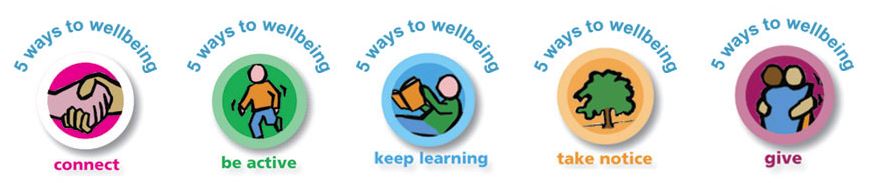 Your challenge is to complete as many of the tasks below as you can before Monday 22 FebruaryAnyone completing 3 out of 5 of EACH challenge will receive a BRONZE AWARD, complete 4/5 for a SILVER AWARD and complete ALL Challenges for GOLD*Indicates there is an extra information sheet available for this task.EYFS / KEY STAGE 2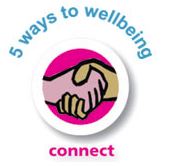 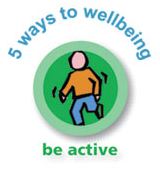 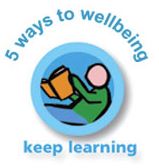 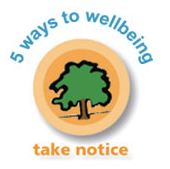 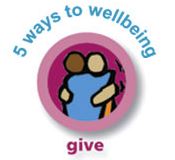 1 Have a ‘smiling’ challenge with someone at home *Complete?   Do an Indoor Scavenger Hunt *Complete?        Make a healthy snack – find out WHY it is healthier.Complete? Play the ‘memory game’*Complete? Make someone smile by giving a compliment every day for a week!Complete ? 2 Sit with someone and listen to a new piece of music, talk about it, did you both like it? What did you like or not and why? How did it make you feel?Complete?    Go outside and blow bubbles (washing up liquid/water – make a blower out of pipe cleaner, top of a bottle/ cardboard tube.*Complete?Learn to say ‘Good morning, good night, please & thank you’ in another language and use it every day for 5 days.Complete? Watch the clouds, what shapes can you see? Can you draw something using the shapes for ideas?Complete? Look through your toys & books, can you give any to charity that you do not need or use anymore?Complete? 3 DConnect with yourself - Practice your ‘5 deep breaths’ everyday when you get up*Complete?   Try and juggle with rolled up socks/balls. Try 2, 3 or 4 at the same timeComplete? Find out something interesting about the local area you live in and write it down.Complete? Can you draw a face with your eyes closed? Stop and think really carefully.Complete? Be more environment aware- Turn off lights / pick up litter / recycle)Complete? 4Send a card, letter, drawing or some jokes to a local care home.Complete?   Put on your favourite song and dance for the WHOLE song!Complete? Listen to a style of music you might not have heard before, what is it called.Complete? Do some mindful colouring-how do you feel while drawing? Calmer/ more relaxed?Complete? Give your eyes a break from your screen devices and hour before bed for 5 days!Complete? 5Phone a relative / friend you haven’t seen for  while to check up on them – No textingComplete?   Build a den safely, inside (use blankets/ sheets/chairs) or outside (use washing line to hang sheet on *Complete? Ask a grown up to help you learn how to make a healthy snackCompleteComplete a wellbeing wordsearch *Complete? Do something to help someone (carry something/tidy up / clean the garden)Complete? ADD YOUR OWN CHALLENGEComplete? Complete? Complete? Complete?Complete?